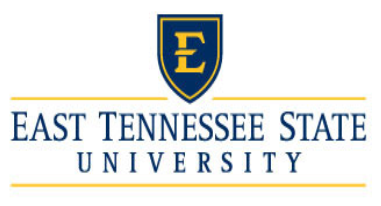 LANGUAGE AND CULTURE SCHOLARSHIPUNDERGRADUATE APPLICATION FORMThe Language and Culture Scholarship is awarded in the amount of $1,000.00 to incoming students or to students currently enrolled at ETSU as undergraduate or graduate students. The students must be bilingual or students of translation and interpreting with a declared interest in this field as a career possibility. They must show a commitment to the goals of the Language and Culture Resource Center http://www.etsu.edu/cas/lcrc/. For incoming first year students, a minimum high school GPA of 3.0 and an ACT composite score of 20 is required. For current students, a minimum college GPA of 3.0 is required. All applicants must be enrolled in a language course, with Spanish being preferred.Please return the completed application to the Language and Culture Resource Center via email to: lcrc@etsu.edu with Scholarship Application in the subject line, or via postal mail addressed to: 
LCRC Scholarship Committee ChairETSU Language and Culture Resource Center176 Ross Drive; Box 70297219 Campus Center BuildingJohnson City TN 37614-1701423-439-8342Name:	Home Address:			Email address:												Cell Phone:					Home Phone:						Education:Please list high school attended with the pertinent date, grade point average, and ACT score.					       Date 	        Degree and	Institution			    Attended		Year			GPA	      ACT Score	Family Information:	Mother’s Occupation: _____________________________________________________________	Father’s Occupation: ______________________________________________________________	Number of people living at home (including parents):____________________________________	Extracurricular and Community Activities:	Please list any extracurricular, service-learning or community activities in which you have participated.	Organization                   Dates of Involvement                      Brief Description                               With this application, please attach a copy of the following documents:Your résumé (highlighting leadership/service experience, educational background, and work experience) Two references from teachers, including one language or ESL teacher (include name, telephone number, and email address.) A 200 word essay on the topic of “Why I deserve this scholarship?”